4.ročník-Opakovanie - stupníce a ich predznamenanie, noty v husľovom a basovom kľúči.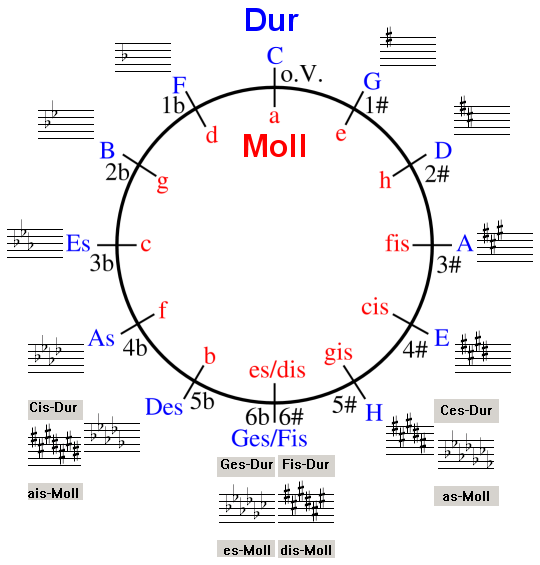 